Publicado en Ibiza el 01/10/2021 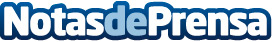 La tercera edición de Hospitality Inspiration Council impulsa un nuevo modelo ambiental, social y económico post-covid en el sector del turismoEl III Congreso de Turismo y Desarrollo Sostenible "Hospitality Inspiration Council", que tendrá lugar este jueves 7 de octubre en Ibiza, servirá para  fortalecer la resiliencia de los mercados turísticos internacionales mediante la transformación de sus propios modelos, con el fin de impulsar la modernización y mantener su competitividad en el mercado internacionalDatos de contacto:Montse Monsalve de Sebastián678786214871 700 415Nota de prensa publicada en: https://www.notasdeprensa.es/la-tercera-edicion-de-hospitality-inspiration Categorias: Internacional Nacional Madrid Baleares Canarias Ecología Turismo Digital http://www.notasdeprensa.es